2020  New Member Application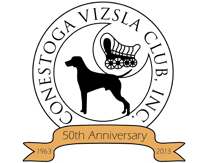 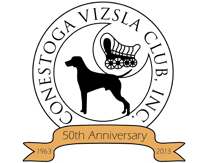       Conestoga Vizsla Club, Inc.Dues are due by January 1st annually.To the Board of Directors: I hereby apply for  membership in the Conestoga Vizsla Club, Inc., and agree to abide by the CVC  By-Laws, the CVC Code of Ethics, the rules of the American Kennel Club, and the AKC Code of Sportsmanship. Please circle those activities in which you might be interested in participating/helping with:Field Trial          Hunt Tests          Conformation          Fun Day          Training Days        CVC Member Sponsor___________________________________________________________Name  ________________________________________________________________________Family Name/Names_____________________________________________________________Address_______________________________________________________________________City, State Zip__________________________________________________________________Home Phone______________________________Cell__________________________________Email Address__________________________________________________________________Kennel Name___________________________________________________________________ Check here if there are changes in your information so we can update our records.Please indicate any information that should NOT be published in directory:_________________Membership Category (circle one): One year: Family – $30               Single – $25Two years: Family – $60                      Single – $50Dues  Amount                                        __________Donation  (from column at right)       __________Total Amount Enclosed                        __________Please make your check or money order payable to :Conestoga Vizsla Club and mail to: Linda Pruitt, 15611 Cashville Road, Onancock, VA  23417  lhp6119@gmail.comMembershipCVC@gmail.com. 